STEM Career: Systems Management Analyst (CSX) Systems Management Analysts use data to understand patterns and trends for a business.  They work with platform users and platforms to gauge issues.  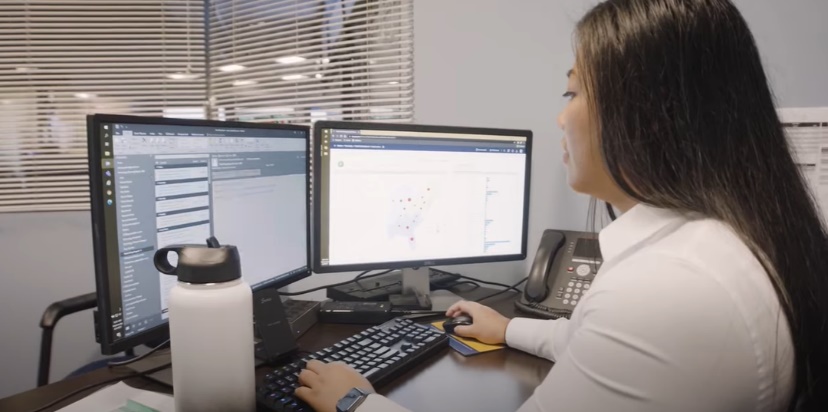 Systems Management Analysts:Run reports, analyze data, and identify trends to find solutions for customers.To become a Systems Management Analyst, you will need a bachelor's degree in computer science or a related field.  You will also need good communication, critical thinking, and interpersonal skills..STEM Career Video: https://www.youtube.com/watch?v=RhKA9RQyd5E 